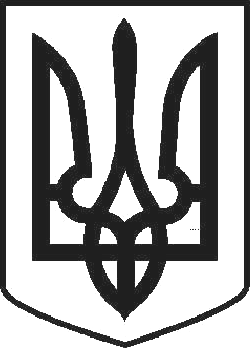 УКРАЇНАЧОРТКІВСЬКА МІСЬКА РАДА ТРИДЦЯТЬ П’ЯТА СЕСІЯ СЬОМОГО СКЛИКАННЯРІШЕННЯвід 02 лютого 2018 року	№ 972м. ЧортківПро затвердження проектів землеустрою щодо відведення земельних ділянок та передача їх у власність громадянамРозглянувши звернення громадян, відповідно до ст. 12, 40, 118, 121, 122,125, 126, 186, 186-1 Земельного Кодексу України, керуючись п.34 ст.26 Закону України «Про місцеве самоврядування в Україні», міська радаВИРІШИЛА:Затвердити проекти землеустрою щодо відведення земельних ділянок та передати їх у власність громадянам:Слободян Оксані Петрівні для будівництва і обслуговування житлового будинку, господарських будівель і споруд (присадибна ділянка) площею 0,0755 га по вул. Гранична-бічна в м. Чорткові за рахунок земель Чортківської міської ради (землі запасу та землі, не надані у власність та постійне користування в межах населених пунктів/забудовані землі: в т.ч. землі відведені під будівництво(будівництво на яких не розпочато).Кадастровий номер 6125510100:01:005:0722.Шуляку Анатолію Васильовичу для будівництва індивідуального гаража площею 0,0029 га по вул. Зелена в м. Чорткові за рахунок земель Чортківської міської ради (землі запасу та землі, не надані у власність та постійне користування в межах населених пунктів/забудовані землі: в т.ч. землі громадського призначення.Кадастровий номер 6125510100:01:002:2670.Зобов’язати громадян:оформити право власності на земельні ділянки;використовувати	земельну	ділянку	згідно	цільового	призначення,	та Земельного Кодексу України;- дотримуватись встановлених меж земельної ділянки, правил добросусідства та обмежень пов’язаних з встановленням земельних сервітутів та охоронних зон.Копію рішення направити у відділ Держгеокадастру в Чортківському районі та заявнику.Контроль за виконанням рішення покласти на постійну комісію з питань містобудування, земельних відносин, екології та сталого розвитку міської ради.Секретар міської ради	Я.П.ДЗИНДРА